 	В соответствии со статьей 13.3 Федерального закона от 25.12.2008 № 273-ФЗ «О противодействии   коррупции»,   Указом   Президента   Российской   Федерации   от  21  сентября  2009  года № 1065 «О проверке достоверности и полноты сведений, представляемых гражданами, претендующими на замещение должностей федеральной государственной службы, и федеральными государственными служащими, и соблюдения федеральными государственными служащими требований к служебному поведению», ПОСТАНОВЛЯЮ:Утвердить прилагаемое  Положение  о  деятельности  должностного лица,  ответственного за работу по профилактике коррупционных и иных правонарушений.Контроль за  исполнением  настоящего  распоряжения  возложить на заместителя Главы Ад-министрации городского округа Анадырь – начальника Управления по организационным и административно-правовым вопросам Администрации городского округа Анадырь Гончарова Н.А.И. о. Главы Администрации                                                                                                      Р.Г. ИванцовУТВЕРЖДЕНОРаспоряжением Администрациигородского округа Анадырьот 19 января 2015 года N 2-рзПОЛОЖЕНИЕ о деятельности должностного лица, ответственного за работу по профилактике коррупционных и иных правонарушенийI. Общие положения1. Должностное лицо, ответственное за работу по профилактике коррупционных и иных правонарушений, назначается правовым актом Главы Администрации городского округа Анадырь в соответствии с Указом Президента Российской Федерации от 21 сентября 2009 года N 1065 "О проверке достоверности и полноты сведений, представляемых гражданами, претендующими на замещение должностей федеральной государственной службы, и федеральными государственными служащими, и соблюдения федеральными государственными служащими требований к служебному поведению". 2. Настоящее положение распространяется на Управление по организационным и административно-правовым вопросам, Управление промышленности и сельскохозяйственной политики Администрации городского округа Анадырь (далее – Администрация городского округа Анадырь).3. Должностное лицо руководствуется в своей деятельности Конституцией Российской Федерации, федеральными конституционными законами, федеральными законами, указами и распоряжениями Президента Российской Федерации, постановлениями и распоряжениями Правительства Российской Федерации, иными нормативными правовыми актами Российской Федерации, а также настоящим Положением.II. Основные задачи и функции подразделения4. Основными задачами должностного лица являются профилактика коррупционных и иных правонарушений в Администрации городского округа Анадырь, а также обеспечение деятельности  по соблюдению муниципальными и служащими запретов, ограничений, обязательств и правил служебного поведения.5     Должностное лицо осуществляет следующие функции:а) обеспечивает соблюдение муниципальными служащими ограничений и запретов, требований, направленных на предотвращение или урегулирование конфликта интересов, а также соблюдение исполнения ими обязанностей, установленных Федеральным законом "О противодействии коррупции" и другими федеральными законами (далее - требования к служебному поведению);б) принимает меры по выявлению и устранению причин и условий, способствующих возникновению конфликта интересов на муниципальной службе;в) обеспечивает деятельность комиссий по соблюдению требований к служебному поведению муниципальных служащих Администрации городского округа Анадырь и урегулированию конфликта интересов;г) оказывает муниципальным служащим консультативную помощь по вопросам, связанным с применением на практике требований к служебному поведению и общих принципов служебного поведения муниципальных  служащих, утвержденных Кодексом этики и служебного поведения муниципальных служащих органов местного самоуправления городского округа Анадырь, утвержденного Решением Совета депутатов городского округа Анадырь от 29 июня 2011 года № 215, а также с уведомлением представителя нанимателя, органов прокуратуры Российской Федерации и иных федеральных государственных органов о фактах совершения муниципальными служащими коррупционных и иных право-2нарушений, непредставления ими сведений либо представления недостоверных или неполных сведений о доходах, об имуществе и обязательствах имущественного характера;д) обеспечивает реализацию муниципальными служащими обязанности по уведомлению представителя нанимателя, органов прокуратуры Российской Федерации и иных федеральных государственных органов обо всех случаях обращения к ним каких-либо лиц в целях склонения их к совершению коррупционных и иных правонарушений;е) организует правовое просвещение муниципальных служащих;ж) проводит служебные проверки;з) обеспечивает проведение:проверки достоверности и полноты сведений о доходах, расходах, об имуществе и обязательствах имущественного характера, представляемых гражданами, претендующими на замещение должностей муниципальной службы, и муниципальными служащими, а также сведений, представляемых указанными гражданами в соответствии с нормативными правовыми актами Российской Федерации;проверки соблюдения муниципальными служащими требований к служебному поведению;проверки соблюдения гражданами, замещавшими должности муниципальной службы, ограничений в случае заключения ими трудового договора после ухода с муниципальной службы;и) собирает и обрабатывает сведения о доходах, об имуществе и обязательствах имущественного характера, представленные в установленном порядке, а также осуществляет контроль за своевременностью их представления;к) обеспечивает подготовку сведений о доходах, расходах, об имуществе и обязательствах имущественного характера, подлежащих размещению на официальном сайте Администрации городского округа Анадырь;л) подготавливает в соответствии со своей компетенцией проекты нормативных правовых актов о противодействии коррупции;м) взаимодействует с правоохранительными органами в установленной сфере деятельности;н) обеспечивает сохранность и конфиденциальность сведений о муниципальных служащих, полученных в ходе своей деятельности.5. Должностное лицо осуществляет свои функции посредством:а) направления в установленном порядке запросов в федеральные органы исполнительной власти, уполномоченные осуществлять оперативно-розыскную деятельность в соответствии с Федеральным законом "Об оперативно-розыскной деятельности", органы прокуратуры Российской Федерации, иные федеральные государственные органы, государственные органы субъектов Российской Федерации, территориальные органы федеральных органов исполнительной власти, органы местного самоуправления, на предприятия, в организации и общественные объединения об имеющихся у них сведениях о доходах, об имуществе и обязательствах имущественного характера гражданина или муниципального служащего, его супруги (супруга) и несовершеннолетних детей, о достоверности и полноте сведений, представленных гражданином в соответствии с нормативными правовыми актами Российской Федерации, а также о соблюдении муниципальным служащим требований к служебному поведению (направление запросов в федеральные органы исполнительной власти, уполномоченные на осуществление оперативно-розыскной деятельности, в интересах органа местного самоуправления осуществляют соответствующие федеральные государственные органы);б) представления дополнительных сведений в комиссию по соблюдению требований к служебному поведению муниципальных служащих Администрации городского округа Анадырь и урегулированию конфликта интересов, необходимых для ее работы;в) проведения бесед с гражданином или муниципальным служащим по вопросам, входящим с компетенцию должностного лица;г) получения от гражданина или муниципального служащего пояснения по представленным им материалам;д) уведомления в установленном порядке в письменной форме муниципального служащего о начале проводимой в его отношении проверки;е) представления в установленном порядке лицу, принявшему решение о проведении проверки, доклада о ее результатах. 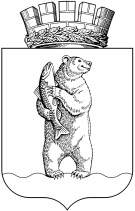 АдминистрациЯгородского округа АнадырьРАСПОРЯЖЕНИЕОт 19.01.2015                                                                                                                                       № 2-рз                        